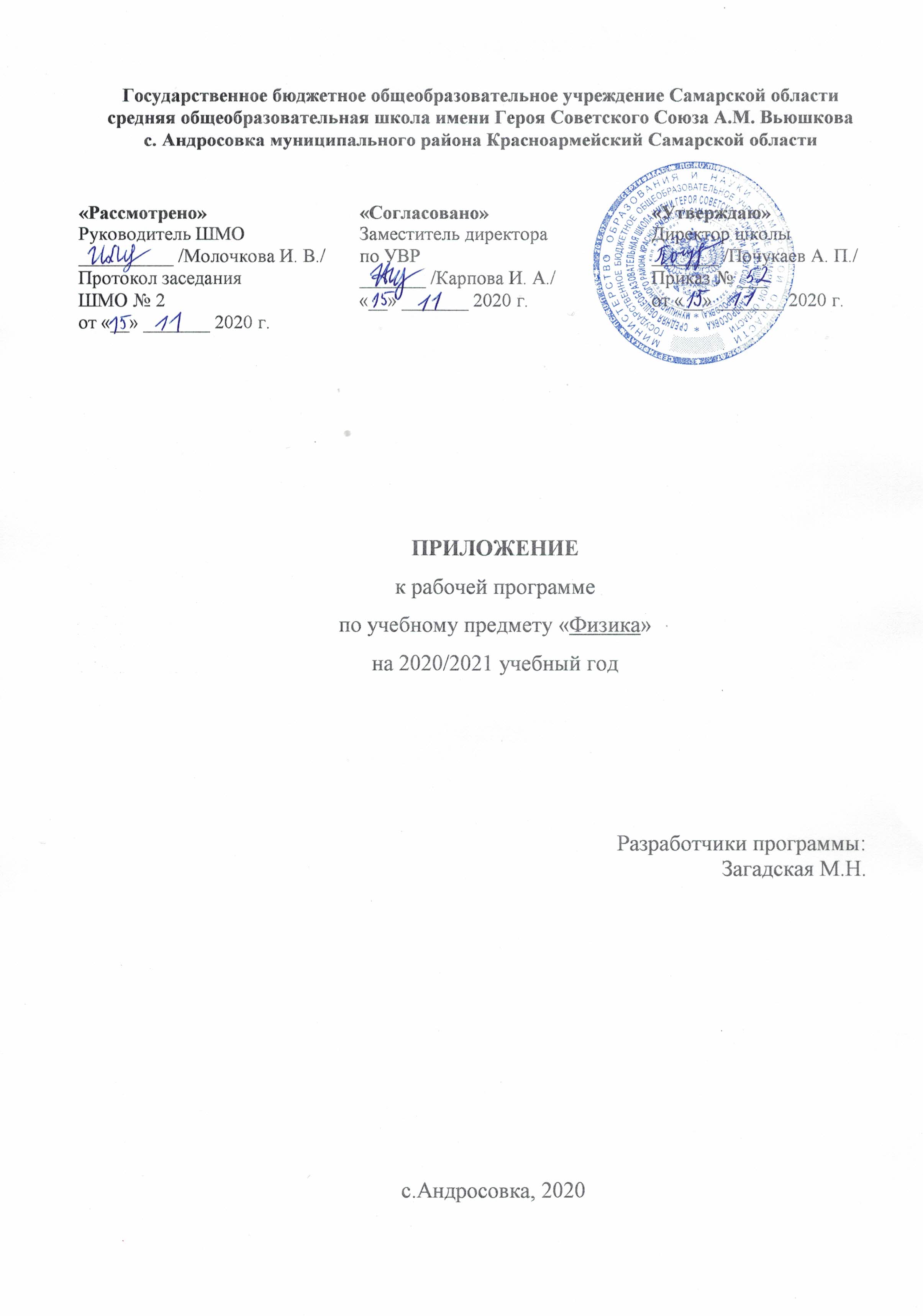 Приложение к рабочей программе по учебному предмету «Физика» на уровне основного общего образования на 2020-2021 учебный годНастоящее приложение разработано на основании «Методических рекомендаций по организации образовательного процесса общеобразовательных организаций на уровне основного общего образования на основе результатов Всероссийских проверочных работ, проведенных в сентябре-октябре 2020 г.» (Письмо Минросвещения России № ВБ - 2141/03 от  19.11.202 г. «О методических рекомендациях»), анализа ВПР по физике е учителя физики Загадской М.Н.. Настоящее приложение разработано в целях формирования и развития несформированных  умений и видов деятельности, характеризующих достижение планируемых результатов освоения ООП начального общего и/или основного общего образования, выявленных в ходе проведения Всероссийских проверочных работ по данному предмету в сентябре-октябре 2020 г.Календарно-тематическое планированиеКалендарно-тематическое планированиеКалендарно-тематическое планированиеДополнение к КТП№ урока Дата урокаТема урокаКоррекцияпо результатам ВПР8 класс 8 класс 8 класс 8 класс 1812.11Решение задачУмение решать задачи, используя физические законы  и формулы, связывающие физические  величины; на основе анализа условия задачи выделять законы и формулы, необходимые для её решения, проводить расчёты и оценивать реальность полученного значения2125.11Решение задачУмение решать задачи, используя физические законы (закон Паскаля, закон Архимеда) и формулы, связывающие физические  величины; на основе анализа условия задачи выделять законы и формулы, необходимые для её решения, проводить расчёты.232.12Работа пара и газа при расширении Использовать при выполнении учебных задач справочные материалы; делать выводы по результатам исследований.2610.12Обощающий урок по теме «Тепловые явления»Умение решать задачи, используя формулы, связывающие физические  величины; проводить расчёты2716.12 Электризация тел при соприкосновении. Взаимодействие заряженных тел.Умение анализировать ситуации практико-ориентированного характера, узнавать в них проявление изученных физических явлений и применять имеющиеся знания для их объяснения.3024.12Объяснение электрических явленийУмение анализировать отдельные этапы проведения исследований и интерпретировать результаты наблюдений и опытов; решать задачи, используя физические законы  и формулы, связывающие физические  величины; на основе анализа условия задачи выделять законы и формулы, необходимые для её решения, проводить расчёты и оценивать реальность полученного значения